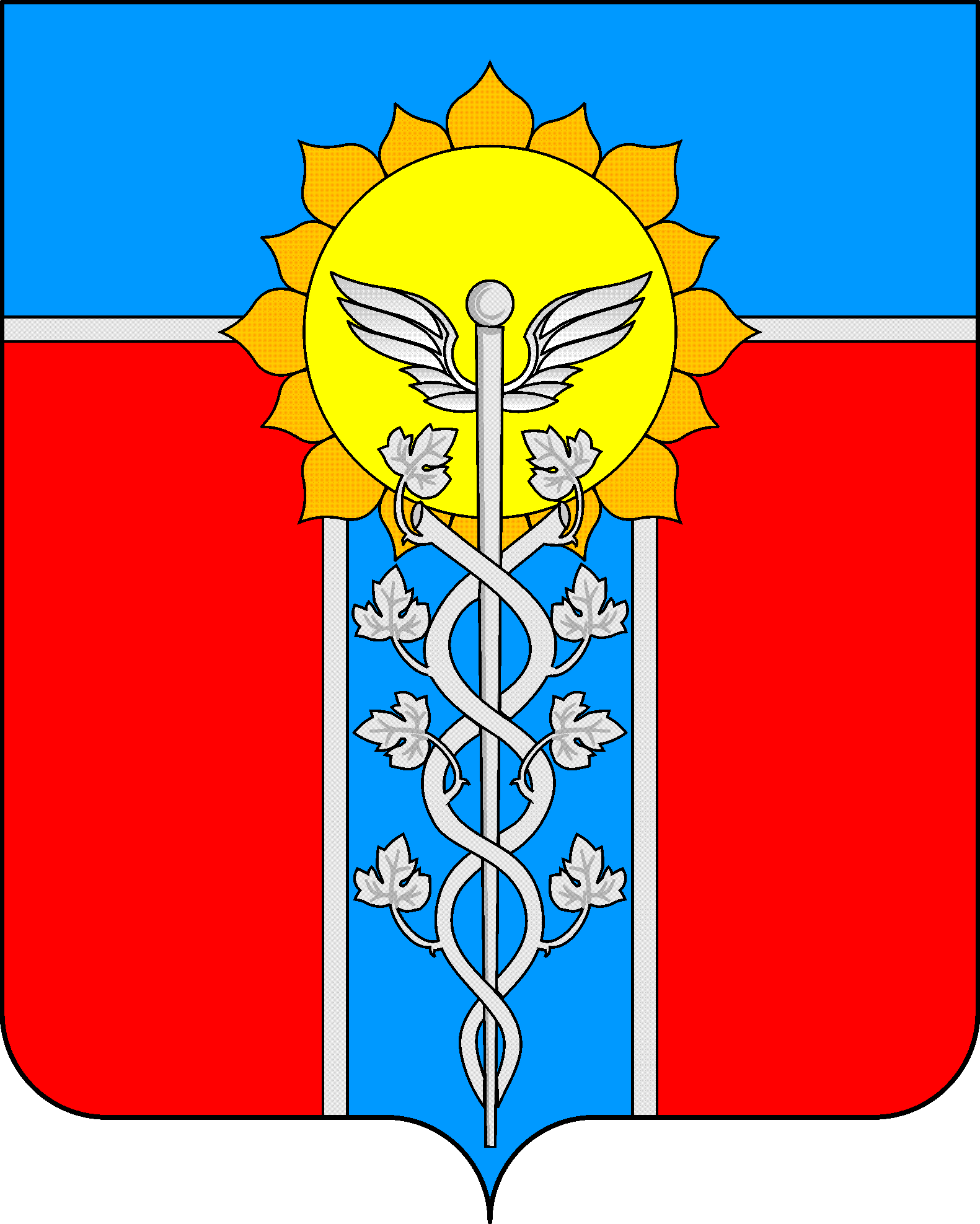 УПРАВЛЕНИЕ ОБРАЗОВАНИЯ АДМИНИСТРАЦИИ МУНИЦИПАЛЬНОГО ОБРАЗОВАНИЯ ГОРОД АРМАВИР ПРИКАЗот  28  августа 2019 г.                                                                                    №  634 О проведении школьного этапа всероссийской олимпиады школьников в 2019-2020 учебном годуВо исполнение приказа министерства образования, науки и молодёжной политики Краснодарского края от 7 августа 2019 года № 2985 «О проведении школьного, муниципального и регионального этапов всероссийской олимпиады школьников в 2018-2019 учебном году», приказа управления образования администрации муниципального образования город Армавир от 28 августа 2019 ода № 633 «О проведении школьного, муниципального и регионального этапов всероссийской олимпиады школьников в 2019-2020 учебном году», в целях выявления и развития у обучающихся творческих способностей и интереса к научной (научно-исследовательской) деятельности, пропаганды научных знаний, отбора лиц, проявивших выдающиеся способности, в составы команд Краснодарского края для участия в заключительном этапе всероссийской олимпиады школьников п р и к а з ы в а ю:1. Провести в 2019-2020 учебном году школьный этап всероссийской олимпиады школьников по астрономии, биологии, географии, иностранным языкам (английскому, испанскому, итальянскому, китайскому, немецкому, французскому), информатике и ИКТ, искусству (мировой художественной культуре), истории, литературе, математике, обществознанию, основам безопасности жизнедеятельности (ОБЖ), праву, русскому языку, технологии, химии, физике, физической культуре, экологии, экономике (далее – общеобразовательные предметы). 2. Утвердить:1) состав оргкомитета по проведению школьного этапа всероссийской олимпиады школьников в муниципальном образовании город Армавир (далее – школьный этап олимпиады) (приложение № 1);2) график проведения школьного этапа олимпиады (приложение № 2);3) методические рекомендации по организации и проведению школьного этапа олимпиады (приложение № 3).3. Директору муниципального казенного учреждения «Центр развития образования и оценки качества» О.В.Мартыновой:1) обеспечить организационно-методическое сопровождение школьного этапа олимпиады;2) довести до сведения общеобразовательных организаций методические рекомендации по организации и проведению школьного этапа олимпиады (приложение № 3), график проведения школьного этапа олимпиады (приложение № 2).4. Руководителям общеобразовательных организаций:1) организовать и провести  школьный этап олимпиады в соответствии с графиком, утверждённым настоящим приказом, Порядком проведения олимпиады и методическими рекомендациями по организации и проведению школьного этапа олимпиады;2) организовать своевременное предоставление в МКУ «Центр развития образования и оценки качества» отчетов о результатах (рейтинговых таблиц участников с указанием количества набранных баллов) и публикацию их на своём официальном сайте в сети Интернет; 3) организовать своевременное (в течение пяти дней со дня проведения каждой предметной олимпиады) заполнение краевой базы данных победителей и призёров школьного этапа;4) обеспечить личный контроль:за своевременностью получения текстов олимпиадных заданий и их информационную безопасность;за своевременностью и правильностью проверки олимпиадных работ участников школьного этапа олимпиады в соответствии  с требованиями, установленными Порядком проведения олимпиады, и методическими рекомендациями по организации и проведению школьного этапа олимпиады;за сохранностью олимпиадных работ учащихся и протоколов проверки в течение одного календарного года;за организацией и проведением разбора олимпиадных заданий;5) обеспечить бесперебойную работу электронной почты в период проведения школьного этапа олимпиады;6) своевременно довести содержание настоящего приказа до сведения педагогического коллектива, учащихся, родителей (законных представителей);7) разместить всю необходимую информацию  о проведении школьного этапа олимпиады на отдельных страницах официальных сайтов общеобразовательных организаций, информационных стендах (в доступных для учащихся и родителей (законных представителей) местах).5. Контроль за выполнением приказа возложить на главного специалиста управления образования администрации муниципального образования город Армавир Н.В. Булатову.6. Приказ вступает в силу со дня его подписания.Исполняющий обязанности начальника управления	 образования администрациимуниципального образованиягород Армавир								         Л.Ю. ТкачеваПроект подготовлен и внесён:Главным специалистом управленияобразования администрации муниципального образования город Армавир			      					      Н.В. БулатовойПРИЛОЖЕНИЕ № 1УТВЕРЖДЕНприказом управления образованияадминистрации муниципальногообразования город Армавир                                                        от 28 августа 2019 г.  № 634                     Состав оргкомитета по проведению школьного этапа всероссийской олимпиады школьников в 2018-2019 учебном годуГлавный специалист управления образования администрации муниципального образования город Армавир                                                                                    Н.В.БулатоваПРИЛОЖЕНИЕ № 2УТВЕРЖДЕНприказом управления образованияадминистрации муниципальногообразования город Армавир                                                        от 28 августа 2019 г.  № 634График проведения школьного этапа всероссийской олимпиады школьниковв 2019-2020 учебном годуПримечание:*В олимпиадах по указанным параллелям могут также принять участие на добровольной основе более младшие школьники, обучающиеся на ступени начального и среднего общего образования. Главный специалист управления образования администрации муниципального образования город Армавир		                  	                                                 Н.В.БулатоваПРИЛОЖЕНИЕ № 3УТВЕРЖДЕНЫприказом управления образованияадминистрации муниципальногообразования город Армавир                                                        от 28 августа 2019 г.  № 634МЕТОДИЧЕСКИЕ РЕКОМЕНДАЦИИ по организации и проведению школьного этапа всероссийской олимпиады школьников в муниципальном образовании город Армавир в 2019 – 2020 учебном годуВ соответствии с Порядком проведения школьного и муниципального этапов всероссийской олимпиады школьников (далее – Порядок проведения олимпиады), утвержденным приказом Министерства образования и науки Российской Федерации от 18 ноября 2013 года № 1252 «Об утверждении Порядка проведения всероссийской олимпиады школьников», управление образования делегирует общеобразовательным организациям муниципального образования город Армавир (далее – общеобразовательные организации) полномочия по проведению школьного этапа всероссийской олимпиады школьников (далее – школьный этап олимпиады) в общеобразовательных организациях. Для проведения школьного этапа олимпиады общеобразовательным организациям необходимо соблюдать следующие необходимые требования, предъявляемые к организации и проведению школьного этапа олимпиады:	1. Сформировать состав оргкомитета, предметного жюри, апелляционной комиссии; их списочный состав утвердить приказом не позднее 10 сентября 2019 года (председателем оргкомитета, как правило, является руководитель общеобразовательной организации). 2. Руководители общеобразовательных организаций должны ознакомить членов оргкомитета, предметного жюри, апелляционной комиссии с их полномочиями, а также с Порядком  проведения олимпиады, настоящими методическими рекомендациями и календарным графиком проведения школьного этапа олимпиады.3. Оргкомитет  школьного этапа олимпиады должен определить общее количество участников, подготовить для них штампованные листы бумаги, организовать подготовку кабинетов, дежурство учителей во время проведения предметных олимпиад (в кабинетах и в коридорах).Обращаем ваше внимание на то, что в школьном этапе олимпиады могут принимать участие все желающие школьники 4-11-х классов. 4. В целях обеспечения доступности участия и равных условий для каждого школьника в школьном этапе олимпиады в общеобразовательной организации до 10 сентября 2019 года должен быть вывешен информационный стенд для учащихся и их родителей (законных представителей), на котором должна быть размещена вся необходимая информация о проведении олимпиады. Информация о проведении олимпиады также должна быть размещена на отдельных страницах официальных сайтов общеобразовательных организаций.5. Участники школьного этапа олимпиады освобождаются от учебных занятий на время проведения олимпиады. По решению руководителя общеобразовательной организации участники школьного этапа олимпиады в день проведения предметной олимпиады могут быть освобождены от занятий на весь день. 6. Школьный этап олимпиады проводится по заданиям, разработанным муниципальными предметно-методическими комиссиями с учетом методических рекомендаций центральных предметно-методических комиссий. 7. Ответственный администратор общеобразовательной организации, отвечающий по приказу за организацию и проведение школьного этапа олимпиады, в день проведения олимпиады не позднее, чем за 3 часа до её начала получает по электронной почте тексты олимпиадных заданий и несет личную ответственность за их информационную безопасность.9. Ответы  (ключи) к олимпиадным заданиям высылаются на электронную почту общеобразовательных организаций сразу по окончании каждой предметной олимпиады.10. Представитель оргкомитета общеобразовательной организации, получив электронную версию олимпиадных заданий, распечатывает бланки с текстами олимпиадных заданий по количеству участников каждой предметной олимпиады не позднее, чем за 15 минут до начала проведения предметной олимпиады.Рекомендуемое начало предметных олимпиад школьного этапа – 10.00 часов.Время выполнения олимпиадных заданий по каждому предмету указано в графике проведения школьного этапа олимпиады.11. Все участники школьного этапа олимпиады во время проведения предметных олимпиад должны сидеть по 1 человеку за учебным столом (при наличии свободных мест в аудиториях).12. Организаторы обеспечивают всех участников школьного этапа олимпиады проштампованными листами бумаги (угловой штамп общеобразовательной организации) - за 5-10 минут до начала олимпиады; шифровальными карточками школьного этапа олимпиады - за 5-10 минут до начала олимпиады; бланками с текстами олимпиадных заданий – с 09.55 часов до 10.05 часов.13. До начала школьного этапа олимпиады заместитель директора общеобразовательной организации обеспечивает сбор и хранение заявлений родителей (законных представителей) обучающихся, заявивших о своем участии в олимпиаде, об ознакомлении с Порядком проведения олимпиады и о согласии на сбор, хранение, использование, распространение (передачу) и публикацию персональных данных своих несовершеннолетних детей, а также их олимпиадных работ, в том числе в сети "Интернет" (приложение           № 1 к настоящим методическим рекомендациям). Согласие родителей (законных представителей) обучающихся дается в одном экземпляре на все предметные олимпиады.При прохождении учащихся на муниципальный этап олимпиады данные согласия в обязательном порядке предоставляются в МКУ «Центр развития образования и оценки качества» не позднее 17 октября 2019 года.14. До начала выполнения олимпиадных заданий все участники предметных олимпиад заполняют сначала шифровальные карточки школьного этапа олимпиады (приложение № 2 к настоящим методическим рекомендациям).  Дежурный преподаватель должен объяснить участникам, как правильно заполнить шифровальную карточку и оформить олимпиадную работу.15. Обращаем ваше внимание, что никаких пометок, обозначающих ФИО, класс учащегося, ФИО учителя-предметника, вообще каких-либо пометок в виде подчеркиваний слов (предложений), использования пасты другого цвета, выделения маркером и т.п. на олимпиадной работе не допускается.В случае нарушения вышеперечисленных требований к оформлению работ участников школьного этапа олимпиады такие олимпиадные работы аннулируются представителем оргкомитета общеобразовательной организации и к проверке предметным жюри школьного этапа олимпиады не допускаются. 16. По окончании предметной олимпиады заполненная шифровальная карточка вкладывается участником в его выполненную работу и сдается дежурному преподавателю, отвечающему за проведение олимпиады в конкретном учебном кабинете.17. Дежурный преподаватель в день проведения предметной олимпиады действует согласно инструкции (приложение № 3 к настоящим методическим рекомендациям). 18. Школьникам, желающим выполнить задания двух и более параллелей, предоставляется такая возможность, однако время олимпиады для этого не продлевается.Школьникам, выразившим желание участвовать в двух предметных олимпиадах, проводимых в один и тот же день, такая возможность может быть предоставлена, однако время для выполнения олимпиадных заданий им также не продлевается.19. Школьный этап олимпиады по всем предметам проводится в форме письменной работы. 20. Проведение школьного этапа олимпиады в 2 тура (теоретический и практический) предусматривается по физической культуре – оба тура в один день (практический тур проводится сразу после проведения теоретического тура). 21. Участники школьного этапа олимпиады во время его проведения имеют право пользоваться только бумагой, ручкой, чертежными принадлежностями; вправе иметь справочные материалы, электронно-вычислительную технику, разрешенные к использованию во время проведения олимпиады, перечень которых определяется в требованиях к организации и проведению школьного этапа олимпиады по каждому общеобразовательному предмету; не имеют права пользоваться личными записями, заранее подготовленной информацией (в письменном или электронном виде), записными книжками, справочной литературой, мобильными средствами связи и т.п.Во время проведения школьного этапа олимпиады участникам запрещается общаться с кем-либо, кроме представителей оргкомитета школьного этапа олимпиады (участники могут задавать вопросы  только организационного характера). В случае нарушения участником школьного этапа олимпиады утвержденных требований к организации и проведению школьного этапа олимпиады, представитель школьного оргкомитета олимпиады вправе удалить данного участника олимпиады из аудитории и аннулировать его работу (даже если работа выполнена полностью или более чем наполовину), составив акт об удалении участника олимпиады.22. До начала проверки выполненных олимпиадных заданий все работы участников школьного этапа олимпиады кодируются (обезличиваются) представителями оргкомитета данного этапа (приложение № 4 к настоящим методическим рекомендациям).Раскодирование работ производится членами оргкомитета школьного этапа олимпиады только после того, как члены предметного жюри проверят все выполненные олимпиадные задания, определят победителей и призёров и общий рейтинг участников. 23. Проверка работ с выполненными олимпиадными заданиями участников школьного этапа олимпиады осуществляется предметным жюри в тот же день сразу после окончания предметной олимпиады. По окончании проверки председатель жюри передает все работы победителей и призёров школьного этапа олимпиады руководителю общеобразовательной организации на хранение.	В целях повышения качества проверки олимпиадных работ участников школьного этапа олимпиады, обращаем ваше внимание на то, что при недостаточном количестве учителей-предметников по конкретным общеобразовательным предметам в отдельной общеобразовательной организации рекомендуется формировать предметные жюри на интегративной взаимовыгодной основе (двух и более общеобразовательных организаций). При этом проверку олимпиадных работ участников школьного этапа олимпиады проводить в одном месте.24. Апелляция (просмотр работ участниками олимпиады) проводится в соответствии с Порядком проведения олимпиады на следующий день после проверки предметным жюри школьного этапа олимпиады.25. Все работы участников школьного этапа олимпиады хранятся в общеобразовательной организации до окончания текущего учебного года. 26. В случае если предметное жюри по каким-то причинам не смогло провести проверку всех олимпиадных работ участников школьного этапа олимпиады в тот же день, председатель предметного жюри по окончании предметной олимпиады (или по окончании частичной проверки работ) передает руководителю общеобразовательной организации все работы с выполненными олимпиадными заданиями участников данного этапа олимпиады на хранение до следующего дня.27. Руководитель общеобразовательной организации несет личную ответственность за наличие и сохранность в сейфе олимпиадных работ по окончании предметной олимпиады и (или) окончании работы предметного жюри. 28. За умышленное искажение результатов школьного этапа олимпиады руководитель общеобразовательной организации несёт административную ответственность в соответствии с п.4 ст.19.30 «Нарушение требований к ведению образовательной деятельности и организации образовательного процесса» Федерального закона от 03.06.2009 № 104-ФЗ «О внесении изменений в Кодекс Российской Федерации об административных правонарушениях в части установления административной ответственности за нарушение законодательства Российской Федерации в области образования и статью 12 закона Российской Федерации «Об образовании».29. Участники школьного этапа олимпиады, набравшие наибольшее количество баллов, признаются победителями данного этапа при условии, что количество набранных ими баллов составляет не менее 35% от максимально возможного количества баллов, установленного для каждой предметной олимпиады.30. В случае, когда победители школьного этапа олимпиады не определены, определяются только его призёры.31. Количество победителей и призёров школьного этапа олимпиады не должно превышать 35% численности участников в каждой параллели предметной олимпиады.32. Призёрами школьного этапа олимпиады, в пределах  квоты, установленной п. 31 настоящих методических рекомендаций, признаются все участники школьного этапа олимпиады, следующие в итоговой таблице за победителями, при условии, что количество набранных ими баллов составляет не менее 25% от максимально возможного количества баллов, установленного для каждой предметной олимпиады.33. В случае, когда у участника, определяемого в пределах установленной квоты в качестве призёра, оказывается количество баллов такое же, как и у следующих за ним в итоговой таблице, решение по данному участнику и всем участникам, имеющим с ним равное количество баллов, принимается председателем жюри школьного этапа.34. Список участников по каждой предметной олимпиаде школьного этапа олимпиады (с указанием победителей и призёров) фиксируется в итоговой таблице, представляющей собой ранжированный список участников, расположенных по мере убывания набранных ими баллов. Фамилии участников с равным количеством баллов в итоговой таблице располагаются в алфавитном порядке.35. Результаты школьного этапа олимпиады оформляются в итоговой рейтинговой таблице только по утвержденной форме и заверяются протоколом заседания жюри каждой предметной олимпиады. 36. Результаты школьного этапа олимпиады (в форме итоговой рейтинговой таблицы только в электронном виде и только по утвержденной форме в формате EXCEL) направляются в муниципальный оргкомитет в течение 3-х рабочих дней с момента проведения каждой предметной олимпиады. Итоги школьного этапа олимпиады, внесенные в другие формы протоколов, муниципальным оргкомитетом не принимаются и не учитываются.37. При несоблюдении общеобразовательными организациями сроков представления в муниципальный оргкомитет вышеназванных документов (материалов) школьники данной общеобразовательной организации к участию в муниципальном этапе олимпиады не допускаются.38. Обращаем ваше внимание на то, что не все победители и призёры школьного этапа олимпиады будут являться участниками муниципального этапа олимпиады (в соответствии с Порядком проведения олимпиады), однако все победители и призёры школьного этапа олимпиады считаются победителями и призёрами данного этапа и подлежат обязательному награждению поощрительными грамотами (в соответствии с Порядком проведения олимпиады).Главный специалист управления образования администрации муниципального образования город Армавир		                  	                                                 Н.В.БулатоваПРИЛОЖЕНИЕ № 1к методическим рекомендациям по организации и проведению школьного этапа всероссийской олимпиады школьников в муниципальном образовании город Армавир в 2019-2020 учебном годуСогласие на обработку персональных данных  обучающегосяЯ, ________________________________________________________________________(фамилия, имя, отчество родителя, законного представителя обучающегося, полностью)подтверждаю  свое согласие на обработку  следующих персональных данных ____________________________________________________________________________(фамилия, имя, отчество обучающегося, полностью)Анкетные данные: паспортные данные, данные о классе и месте обучения, данные о гражданстве, месте регистрации и проживания, контактная информация;Сведения о родителях (законных  представителях): ФИО, кем приходится и контактную информацию.Подтверждаю свое согласие на следующие действия с указанными выше  персональными данными:сбор персональных данных;систематизация персональных данных;накопление персональных данных;хранение персональных данных;уточнение (обновление, изменение) персональных данных;использование персональных данных;обработку персональных данных для заполнения краевой и федеральной баз данных всероссийской олимпиады школьников, региональных олимпиад, конкурсов, конференций и других интеллектуальных соревнований;распространение (передачу) и публикацию, в том числе в сети «Интернет» персональных данных;предоставление доступа к персональным данным иным способом;блокирование персональных данных;уничтожение персональных данных.Обязуюсь предоставить информацию об изменении персональных данных в течение месяца со дня получения документов об этих изменениях.Подтверждаю, что ознакомлен(а) с документами образовательной организации, устанавливающими порядок обработки персональных данных, а также с моими правами и обязанностями в этой области.Настоящее согласие вступает в силу с момента его подписания и действует в течение неопределенного срока. Согласие может быть отозвано мною в любое время на основании моего письменного заявления.Подпись________________________________________________________________                      (фамилия, имя, отчество родителя, законного представителя обучающегося)«____»  сентября__ 2019 г.ПРИЛОЖЕНИЕ № 2к методическим рекомендациям по организации и проведению школьного этапа всероссийской олимпиады школьников в муниципальном образовании город Армавир в 2019-2020 учебном годуШифровальная карточка участникаПРИЛОЖЕНИЕ № 3к методическим рекомендациям по организации и проведению школьного этапа всероссийской олимпиады школьников в муниципальном образовании город Армавир в 2019-2020 учебном годуИНСТРУКЦИЯдля дежурного преподавателя при проведении школьного этапа всероссийской олимпиады школьников в муниципальном образовании город Армавир в 2019-2020 учебном годуРассадить участников школьного этапа олимпиады по отведенным кабинетам (при наличии свободных мест по одному за учебный стол).В кабинете должен находиться список участников предметной олимпиады с указанием фамилии, имени (полностью), класса.Раздать штампованные листы бумаги и шифровальные карточки участникам олимпиады.Объяснить правила заполнения шифровальной карточки участника олимпиады:все графы должны быть заполнены полностью печатными буквами;особое внимание обращать на полное заполнение фамилии, имени, отчества участников олимпиады, педагогов-наставников. Напомнить время, отведенное на олимпиаду. Записать на доске время начала и окончания олимпиады (в соответствии с графиком проведения каждой предметной олимпиады).Предупредить участников школьного этапа олимпиады о том, что они имеют право пользоваться только письменными принадлежностями.  По решению предметного жюри разрешается пользоваться калькуляторами (если это не запрещено методическими рекомендациями, разработанными авторами заданий). Запрещается пользоваться личными записями, заранее подготовленной информацией (в письменном или электронном виде), записными книжками, справочной литературой и мобильными средствами связи. В случае неисполнения требований проведения предметной олимпиады участник может быть удален с олимпиады, а его работа – аннулирована (по решению представителя школьного оргкомитета).Проследить, чтобы на работе участников олимпиады не было никаких надписей (фамилии, имени, школы, класса, любых посторонних рисунков, подчеркиваний, использование пасты другого цвета и т.п.). Предупредить участников, что в противном случае работа проверяться не будет.Объяснить участникам олимпиады правила оформления работы: листы работы складываются в виде книжки (один в один); первый лист остается чистым (для дальнейшего кодирования работы).Все вопросы школьники должны задавать только дежурному учителю по кабинету, а не соседу (даже вопрос "Который час?"). Выходить в туалет разрешается только по одному человеку, на время отсутствия работа вместе с вложенной анкетой сдается дежурному учителю по кабинету. При возникновении любой конфликтной ситуации дежурный учитель должен обратиться к представителю школьного оргкомитета.Каждый участник олимпиады по окончании выполнения им заданий обязан сдать работу с вложенной в нее шифровальной карточкой (даже если там не выполнено ни одно задание). Дежурный учитель должен сообщить сдавшим работу участникам олимпиады, что они могут получить ключи (ответы) к олимпиадным заданиям только после окончания установленного времени для данной олимпиады.Школьникам, желающим выполнить задания двух и более параллелей олимпиады, предоставляется такая возможность, однако время олимпиады не продлевается. Школьникам, выразившим желание участвовать в двух предметных олимпиадах, проводимых в один и тот же день, такая возможность может быть предоставлена, однако время для выполнения олимпиадных заданий им также не продлевается.После окончания олимпиады необходимо сдать работы представителю оргкомитета данной общеобразовательной организации вместе со списком участников. Количество работ должно совпасть с количеством участников, указанных в списке.ПРИЛОЖЕНИЕ № 4к методическим рекомендациям по организации и проведению школьного этапа всероссийской олимпиады школьников в муниципальном образовании город Армавир в 2019-2020 учебном годуИНСТРУКЦИЯпо проведению кодирования (обезличивания) олимпиадных работ участников школьного этапа всероссийской олимпиады школьников в муниципальном образовании город Армавир в 2019-2020 учебном годуВ соответствии с Порядком проведения олимпиады, методическими рекомендациями по организации и проведению школьного этапа всероссийской олимпиады школьников, до начала проверки выполненных олимпиадных заданий все работы участников школьного этапа кодируются (обезличиваются) представителями оргкомитета данного этапа. Раскодирование работ производится членами оргкомитета школьного этапа олимпиады только после того, как члены предметного жюри проверят все выполненные олимпиадные задания, определят победителей, призеров и общий рейтинг участников. При кодировании (обезличивании)  работ необходимо соблюдать следующие правила (требования):Каждый участник школьного этапа олимпиады сдает работу дежурному преподавателю. Все работы должны быть неподписанными. В работу вкладывается заполненная участником олимпиады шифровальная карточка.Дежурный преподаватель сдает работы представителю оргкомитета данного образовательного учреждения.Представитель оргкомитета  кодирует работы, соблюдая следующие требования:- при кодировании работ в кабинете должны находиться только члены школьного оргкомитета, присутствие посторонних лиц (члены жюри, учителя, родители и т.д.) не допускается;- представитель оргкомитета присваивает каждой работе индивидуальный шифр, пишет его ручкой с красными чернилами в верхнем правом углу работы и на шифровальной карточке участника олимпиады;- после того, как все работы закодированы, представитель оргкомитета отдает их председателю предметного жюри на проверку, шифровальные карточки остаются у представителя оргкомитета в течение всей проверки.После проверки работ жюри подводит итоги и определяет победителей и призеров (надписи «победитель» и «призер» должны быть написаны председателем жюри ручкой с красными чернилами на титульном листе работы и заверены подписями членов жюри, проверивших данную работу).Председатель жюри приносит проверенные работы с обозначенными надписями «победитель» и «призер» представителю оргкомитета, который только после этого производит раскодирование работ: прикрепляет карточку участника к работе в соответствии с индивидуальным шифром.После раскодирования работ категорически не допускаются любые исправления в проверенных работах и изменения результатов проверки. Все обнаруженные ошибки (непроверенные задания, неправильный подсчет баллов и др.) подлежат исправлению только на апелляции.По окончании раскодирования всех работ участников члены предметного жюри записывают результаты олимпиады в итоговую рейтинговую таблицу по всем параллелям последовательно в единую таблицу.Работы всех участников школьного этапа олимпиады и итоговые рейтинговые таблицы сдаются представителем оргкомитета руководителю общеобразовательной организации.Мартынова Ольга Викторовна - директор МКУ «Центр развития образования и оценки качества», председательБолтенкова Ольга Владимировна- начальник отдела общего и дополнительного образования МКУ «Центр развития образования и оценки качества» (иностранные языки), заместитель председателяКондрашова Ирина Юрьевна- специалист МКУ «Центр развития образования и оценки качества» (ОБЖ, физическая культура)Руденко Любовь Николаевна- специалист МКУ «Центр развития образования и оценки качества» (биология, география, химия, экология)Смагина Юлия Владимировна- специалист МКУ «Центр развития образования и оценки качества» (искусство (МХК), история, обществознание, право, экономика)Соколова Ирина Борисовна- специалист МКУ «Центр развития образования и оценки качества» (астрономия, информатика и ИКТ, математика, физика)Терещенко Ольга Николаевна- специалист МКУ «Центр развития образования и оценки качества» (технология)Ткаченко Ирина Геннадьевна- специалист МКУ «Центр развития образования и оценки качества» (математика 4-й класс, русский язык 4-й класс)Толстошей Сергей Владимирович- начальник отдела оценки качества образования МКУ «Центр развития образования и оценки качества» (литература, русский язык)№Предмет, параллели*Дата и продолжительность олимпиады (астр. час)Дата предоставления итоговых рейтинговых таблиц в МКУ ЦРО и ОК Биология(5-е-11-е классы)16 сентября 2019 г.2 часа 19 сентября 2019 г.Литература         (5-е-11-е классы)17 сентября 2019 г.3 часа 20 сентября 2019 г.Экология         (5-е-11-е классы)18 сентября 2019 г.1 час 21 сентября 2019 г.Французский язык                 (5-е-11-е классы)18 сентября 2019 г.1 час 30 мин21 сентября 2019 г.ОБЖ                (5-е-11-е классы)19 сентября 2019 г.1 час 30 мин23 сентября 2019 г.Обществознание (6-е-11-е классы)20 сентября 2019 г.1 час 20 мин23 сентября 2019 г.Английский язык                        (5-е-11-е классы)21 сентября 2019 г.5-е-6-е классы - 1 час, 7-е-11-е классы – 1 час 30 мин24 сентября 2019 г.Испанский язык                        (5-е-11-е классы)21 сентября 2019 г.1 час 30 мин24 сентября 2019 г.Астрономия         (5-е-11-е классы) 23 сентября 2019 г.             1 час 30 мин26 сентября 2019 г.МХК                         (5-е-11-е классы)24 сентября 2019 г.             3 часа27 сентября 2019 г.Физика                (5-е-11-е классы)25 сентября 2019 г.              3 часа28 сентября 2019 г.Русский язык  (4-е-11-е классы)26 сентября 2019 г.              2 часа30 сентября 2019 г.Немецкий язык (5-е-11-е классы)27 сентября 2019 г.              2 часа30 сентября 2019 г.Физическая культура              (5-е-11-е классы)27 сентября 2019 г.              1 час 30 мин30 сентября 2019 г.История (5-е-11-е классы)28 сентября 2019 г.              2 часа2 октября 2019 г. Экономика(5-е-11-е классы)30 сентября 2019 г.2 часа3 октября 2019 г.География(5-е-11-е классы)1 октября 2019 г.1 час 30 мин4 октября 2019 г.Китайский язык (5-е-11-е классы)1 октября 2019 г. 2 часа4 октября 2019 г.Математика(4-11-е классы)2 октября 2019 г.3 часа5 октября 2019 г.Химия(5-11-е классы)3 октября 2019 г.3 часа7 октября 2019 г.Итальянский язык                           (5-11-е классы)4 октября 2019 г.2 часа7 октября 2019 г.Технология(5-11-е классы)4 октября 2019 г.2 часа7 октября 2019 г.Право(9-11-е классы)8 октября 2019 г.1 час 30 мин11 октября 2019 г.Информатика и ИКТ(5-е-11-е классы)9 октября 2019 г.3 часа12 октября 2019 г.Школьный этап олимпиады по _______________________________________ФИО учащегося____________________________________________________Класс____  ОО_____________________________________    МО    г. АрмавирУчитель (ФИО полностью)___________________________________________